INFORME DE CASA GESTIÓNResumen de actividades comprendidas del 01 de Marzo del 2019 al 31 de Marzo del 2019, en Casa de Gestión del Diputado Andrés Loya Cardona, del Distrito XVI, cumpliendo con el compromiso de atender a la gente de su distrito o de cualquier otro que al día de hoy del 31 de Marzo del 2019 se llevan atendidos un total de 1,292 personas atendidas directamente en Casa de Gestión.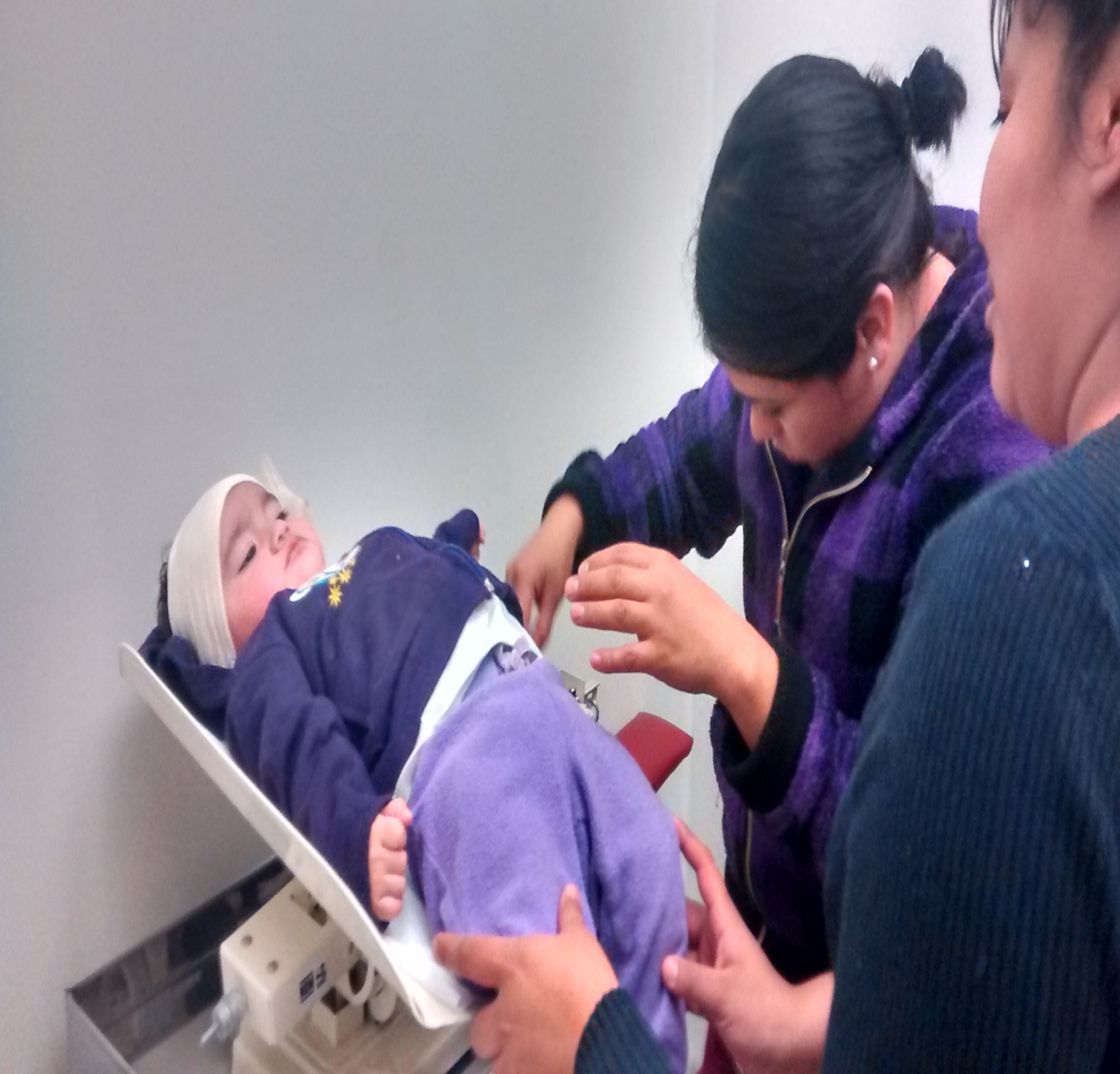 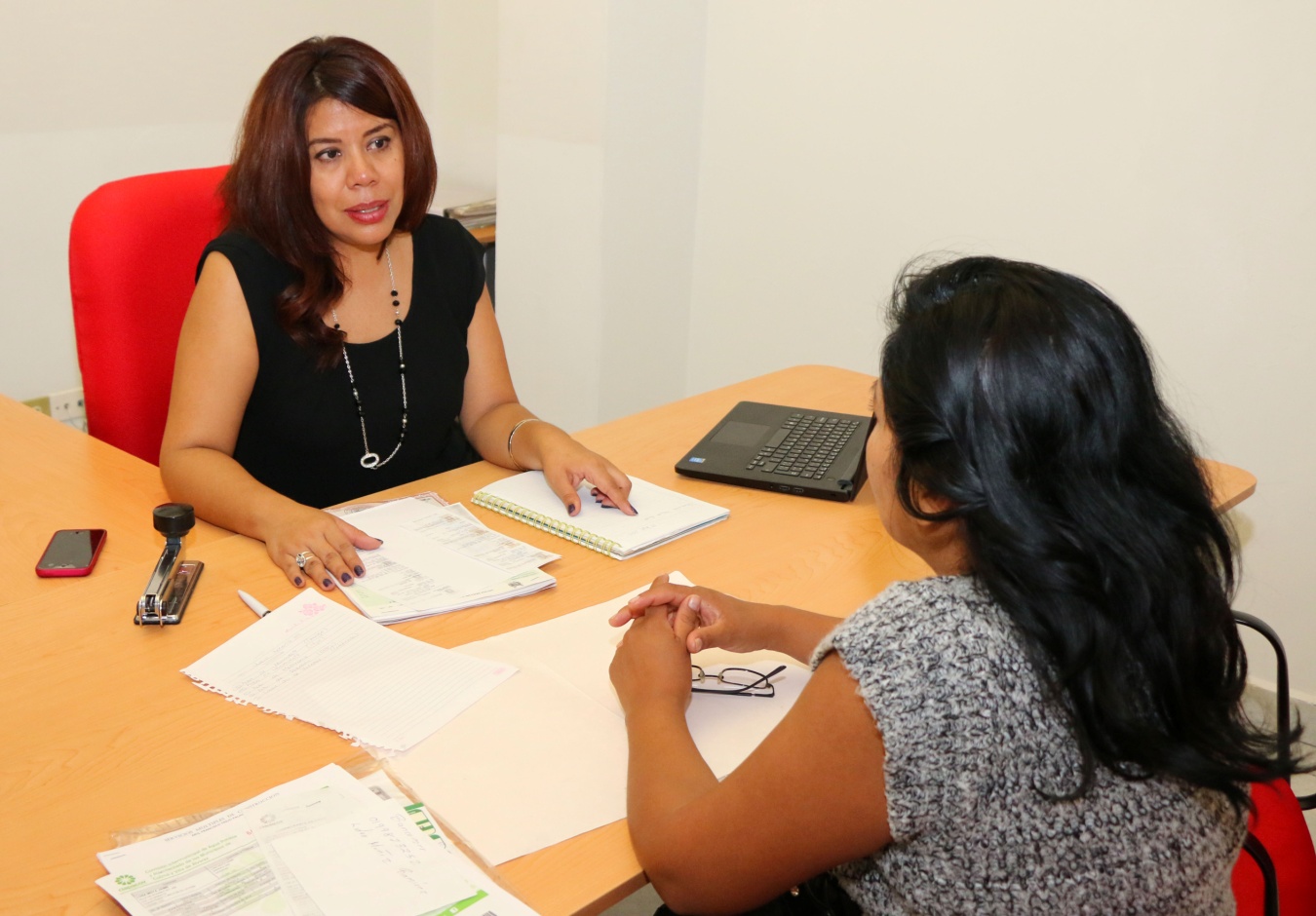 CONSULTA MEDICA380FARMACIA431O. JURIDICA44A. SOCIAL30GLICEMIA75TOMA DE PRESION174APLICACIONES158TOTAL1292